_______КАНАЕВА АЛЁНА АЛЬФИДОВНА __________(фамилия имя отчество)ОСНОВНАЯ ИНФОРМАЦИЯ:ОБРАЗОВАНИЕ:ОЦЕНКА ПРОФЕССИОНАЛЬНЫХ КВАЛИФИКАЦИЙ:Дата рождения:11.06.2003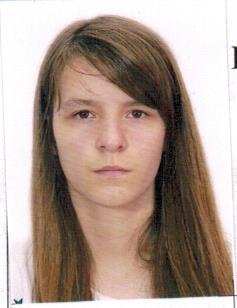 Семейное положение:Не замужемМесто жительства:Хабаровский край с.Тополево ул. Школьная 5 кв 29Телефон:+79990879519E-mail:kanaevaalena23@gmail.comЦЕЛЬ:Поиск работыПериодобученияНазвание учебного учрежденияСпециальность/профессия 01.09.2019-30.06.2022КГА ПОУ «Хабаровский технологический колледж»Продавец, контролёр-кассирНазвание профессииНазвание организации, производившей оценкуГод прохожденияОпыт работы (включая практическое обучение):ООО «Мандарин», ООО «Самвей»Профессиональные навыки:Оказывать посетителям данного магазина помощь, на приобретения данного товара. Консультировать их, рассказывать о акциях, скидках, продукции, данного магазина. А так же, следить за качеством и порядком в торговом зале, складе и полках магазина.Дополнительные навыки:Работа на компьютере с пакетом программ MicrosoftOffice (MicrosoftWord, MicrosoftExcel, Microsoft Publisher, Microsoft PowerPoint).Личные качества:Добросовестность, отзывчивость,дисциплинированность, коммуникабельность.На размещение в бланке данных резюме выпускников на сайте колледжа моейПерсональной информации и фото СОГЛАСЕННа размещение в бланке данных резюме выпускников на сайте колледжа моейПерсональной информации и фото СОГЛАСЕН